İLANLI USUL İÇİN STANDART GAZETE İLANI FORMU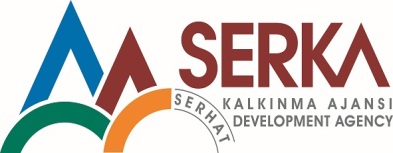 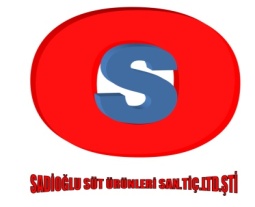 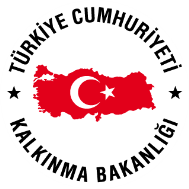 Mal Alımı için ihale ilanı         SADİOĞLU SÜT ÜRÜNLERİ SAN. TİC. LTD. ŞTİ >, Serhat Kalkınma Ajansı İKTİSADİ GELİŞME MALİ  DESTEK- 3  Programı kapsamında sağlanan mali destek ile <KARS İLİNDE>’de < Yeni  Makinaler Yeni Ürünler Yeni Pazarlar. Projesi > için bir Mal Alımı işi ihalesi sonuçlandırmayı planlamaktadır.LOT 1: SÜT ÜRÜNLERİ MANDIRASI İÇİN 20 KALEM MAKİNA VE EKİPMAN İhaleye katılım koşulları, isteklilerde aranacak teknik ve mali bilgileri de içeren İhale Dosyası < SADİOĞLU SÜT ÜRÜNLERİ SAN.TİC. LTD. ŞTİ Organize Sanayi Bölgesi 6. No:44  KARS > adresinden veya www.serka.gov.tr internet adreslerinden temin edilebilir. Teklif teslimi için son tarih: 06/09/2013 ve saati:14:00  Gerekli ek bilgi ya da açıklamalar;  Yalçın SADİOĞLU Telefax:0. 474.242.64.27 -0532.326.89.32 ve www.serka.gov.tr adresinde yayınlanacaktır.Teklifler, <06/09/2013> tarihinde, saat 14:00 ’da ve < SADİ OĞLU SÜT ÜRÜNLERİ SAN. TİC. LTD. ŞTİ Organize Sanayi Bölgesi 6. No:44 KARS > adresinde yapılacak oturumda açılacaktır. 